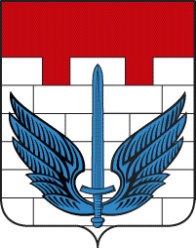 АДМИНИСТРАЦИЯ  ЛОКОМОТИВНОГО ГОРОДСКОГО ОКРУГАЧЕЛЯБИНСКОЙ ОБЛАСТИП О С Т А Н О В Л Е Н И Е«    »                 2019 г. №__             п. ЛокомотивныйОб утверждении Порядка ликвидации аварийных ситуаций в системахтеплоснабжения и организациивзаимодействия с тепло-, электро-,топливо- и водоснабжающих организаций, потребителей тепловой энергии, ремонтно-строительных организаций и Администрации Локомотивного городского округаВ целях обеспечения устойчивого тепло- и водоснабжения Локомотивного городского округа, в соответствии с Правилами оценки готовности к отопительному периоду, утвержденными приказом Министерства энергетики Российской федерации 12 марта 2013 года №103, с  Федеральным законом от 27.07.2010 № 190-ФЗ «О теплоснабжении», Уставом Локомотивного городского округа,- Администрация Локомотивного городского округа ПОСТАНОВЛЯЕТ:1. Утвердить порядок ликвидации аварийных ситуаций в системах теплоснабжения и организации взаимодействия с тепло-, электро-, топливо- и водоснабжающих организаций, потребителей тепловой энергии, ремонтно-строительных организаций и Администрации Локомотивного городского округа (приложение 1).2. Утвердить расчет времени устранения аварийных ситуаций в работе многоквартирных жилых домов (приложение 2).3. Автономному учреждению «Редакция СМИ» опубликовать настоящее постановление в средствах массовой информации.4. Контроль выполнения настоящего постановления оставляю за собой.Исполняющая обязанностиГлавы АдминистрацииЛокомотивного городского округа				Е.М.Попова    Приложение 1к постановлению Администрации Локомотивного городского округа  от «___»августа2019г. №___Порядок ликвидации аварийных ситуаций в системах теплоснабжения и организации взаимодействия тепло-, электро-, топливо- и водоснабжающих организаций, потребителей тепловой энергии, ремонтно-строительных организаций и Администрации Локомотивного городского округа1. Общие положения1.1. Настоящий Порядок ликвидации аварийных ситуаций в системах теплоснабжения и организации взаимодействия тепло-, электро-, топливо- и водоснабжающих организаций, потребителей тепловой энергии, ремонтно-строительных организаций и Администрации Локомотивного городского округа (далее – Порядок) разработан в соответствии с законодательством Российской Федерации, нормами и правилами в сфере предоставления жилищно-коммунальных услуг потребителям.1.2. Порядок разработан в целях координации деятельности Администрации Локомотивного городского округа, ресурсоснабжающих организаций АО «Челябоблкоммунэнерго», ООО «МиассЭнергоСтрой», МУП «ЖКХ» Локомотивного городского округа, управляющей компании ООО «УК ЖКХ «Качество», при решении вопросов, связанных с ликвидацией аварийных ситуаций на системах жизнеобеспечения населения Локомотивного городского округа.1.3. Настоящий Порядок обязателен для выполнения исполнителями и потребителями коммунальных услуг, тепло- и ресурсоснабжающими организациями, жилищно–коммунального хозяйства Локомотивного городского округа.1.4. Основной задачей Администрации Локомотивного городского округа, организаций жилищно-коммунального и топливно-энергетического комплекса является обеспечение устойчивого тепло-, водоснабжения потребителей, поддержание необходимых параметров энергоносителей и обеспечение нормативного температурного режима в зданиях с учетом их назначения и платежной дисциплины энергопотребления.1.5. Ответственность за предоставление коммунальных услуг устанавливается в соответствии с федеральным законодательством и нормативно правовыми актами.1.6. Взаимоотношения теплоснабжающих организаций с исполнителями коммунальных услуг и потребителями определяются заключенными между ними договорами, соглашениями и действующими федеральными и областными нормативно правовыми актами. Ответственность исполнителей коммунальных услуг, потребителей и теплоснабжающей организации определяется балансовой принадлежностью инженерных сетей и фиксируется в акте, прилагаемом к договору разграничения балансовой принадлежности инженерных сетей и эксплуатационной ответственности сторон.1.7. При возникновении незначительных повреждений на инженерных сетях, эксплуатирующая организация оповещает телефонограммой о повреждениях владельцев подземных коммуникаций, смежных с поврежденной.1.8. При возникновении повреждений, аварий и чрезвычайных ситуаций, вызванных технологическими нарушениями на инженерных сооружениях и коммуникациях, срок устранения которых превышает 24 часа, руководство по локализации и ликвидации аварий возлагается на Председателя КЧС.1.9. Ликвидация аварий на объектах жилищно-коммунального хозяйства и социальной сферы осуществляется в соответствии с Порядком (разработанным каждой ресурсоснабжающей организацией).1.10. Финансирование расходов на проведение непредвиденных аварийно-восстановительных работ и пополнение аварийного запаса материальных ресурсов для устранения аварий и последствий стихийных бедствий на объектах жилищно-коммунального хозяйства осуществляется в установленном порядке  в пределах средств, предусмотренных в бюджете организаций.1.11. Земляные работы, связанные с вскрытием грунта и дорожных покрытий, должны производиться в соответствии с Правилами производства работ при реконструкции и ремонте подземных инженерных сетей и сооружений, строительстве и ремонте дорожных покрытий и благоустройстве территорий.1.12. Работы по устранению технологических нарушений на инженерных сетях, связанные с нарушением благоустройства территории, производятся тепло - и ресурсоснабжающими организациями и их подрядными организациями по согласованию с отделом жилищно-коммунального хозяйства и отделом архитектуры и градостроительной политики администрации Локомотивного городского округа.1.13. Восстановление асфальтового покрытия, газонов и зеленых насаждений на уличных проездах, газонов на внутриквартальных и дворовых территориях после выполнения аварийных и ремонтных работ на инженерных сетях производятся за счет владельцев инженерных сетей, на которых произошла авария или возник дефект.1.14. Отдел жилищно-коммунального хозяйства и отдел архитектуры и градостроительной политики Администрации Локомотивного городского округа и подразделение государственной инспекции безопасности дорожного движения должны оказывать помощь подрядным организациям по своевременной выдаче разрешений на производство аварийно-восстановительных и ремонтных работ на инженерных сетях и закрытию движения транспорта в местах производства работ.1.15. Собственники земельных участков, организации, ответственные за содержание территории, на которой находятся инженерные коммуникации, эксплуатирующая организация, сотрудники органов внутренних дел при обнаружении технологических нарушений (вытекание горячей воды или выход пара из надземных трубопроводов тепловых сетей, вытекание воды на поверхность из подземных коммуникаций, образование провалов и т. п.) обязаны:- принять меры по ограждению опасной зоны и предотвращению доступа посторонних лиц в зону технологического нарушения до прибытия аварийных служб;- незамедлительно информировать о всех происшествиях, связанных с повреждением инженерных коммуникаций, Администрацию Локомотивного городского округа и ЕДДС Локомотивного городского округа.1.16. Владелец или арендатор встроенных нежилых помещений (подвалов, чердаков, мансард и др.), в которых расположены инженерные сооружения или через которые проходят инженерные коммуникации, при использовании этих помещений под склады или другие объекты, обязан обеспечить беспрепятственный доступ представителей исполнителя коммунальных услуг и (или) специализированных организаций, обслуживающих внутридомовые системы, для их осмотра, ремонта или технического обслуживания.Работы по оборудованию встроенных нежилых помещений, через которые проходят инженерные коммуникации, выполняются по техническим условиям исполнителя коммунальных услуг, согласованным с тепло - и ресурсоснабжающими организациями.1.17. Во всех жилых домах и на объектах социальной сферы их владельцами должны быть оформлены таблички с указанием адресов и номеров телефонов для сообщения о технологических нарушениях работы систем инженерного обеспечения.2. Взаимодействие оперативно-диспетчерских и аварийно-восстановительных служб при возникновении и ликвидации аварий на источниках энергоснабжения, сетях и системах энергопотреблениямногоквартирных жилых домов2.1. ООО «УК ЖКХ «Качество», обязаны организовать аварийно-диспетчерское обслуживание многоквартирных домов, в том числе путем заключения договора на оказание услуг с организацией, осуществляющей деятельность по аварийно-диспетчерскому обслуживанию. 2.2. Аварийно-диспетчерская служба ООО «УК ЖКХ «Качество», ООО (далее аварийно-диспетчерская служба) осуществляет повседневный (текущий) контроль за работой внутри домовых инженерных систем многоквартирных домов, регистрацию и выполнение заявок собственников и пользователей помещений в многоквартирных домах об устранении неисправностей и повреждений внутри домовых инженерных систем, а также принимает оперативные меры по обеспечению безопасности граждан в случае возникновения аварийных ситуаций или угрозы их возникновения.2.3. Работа аварийно-диспетчерской службы осуществляется круглосуточно. Сведения, полученные в результате непрерывного контроля за работой инженерного оборудования, отражаются аварийно-диспетчерской службой в соответствующих журналах.2.4. Аварийно-диспетчерская служба обеспечивает:незамедлительную ликвидацию засоров внутри домовой инженерной системы вентиляции и водоотведения внутри многоквартирных домов;устранение аварийных повреждений внутри домовых инженерных систем холодного и горячего водоснабжения, водоотведения и внутри домовых систем отопления и электроснабжения.2.5. При поступлении сигналов об аварии или повреждении внутри домовых инженерных систем холодного и горячего водоснабжения, водоотведения и внутри домовых систем отопления и электроснабжения, информационно-телекоммуникационных сетей, систем газоснабжения и внутри домового газового оборудования, входящих в состав общего имущества собственников помещений в многоквартирном доме, аварийно-диспетчерская служба сообщает об этом в аварийные службы соответствующих ресурсоснабжающих организаций и устраняет такие аварии и повреждения самостоятельно либо с привлечением указанных служб, а в случаях, когда законодательством Российской Федерации предусмотрены специальные требования к осуществлению ресурсоснабжающими организациями деятельности по аварийно-диспетчерскому обслуживанию, аварийно-диспетчерская служба сообщает об этом в аварийные службы соответствующих ресурсоснабжающих организаций и контролирует устранение ими таких аварий и повреждений.2.6. ООО «УК ЖКХ «Качество», обеспечивает свободный доступ сотрудников аварийно-диспетчерской службы в помещения в многоквартирном доме, не являющиеся частями квартир и предназначенные для обслуживания более одного жилого и (или) нежилого помещения в этом многоквартирном доме, и на иные объекты, предназначенные для обслуживания, эксплуатации и благоустройства многоквартирного дома.2.7. Аварийно-диспетчерская служба ООО «УК ЖКХ «Качество», осуществляет прием и выполнение заявок собственников и пользователей помещений в многоквартирных домах. Заявки принимаются при непосредственном обращении в аварийно-диспетчерскую службу, в том числе посредством телефонной связи или других возможных средств связи.Регистрация заявок осуществляется в журнале заявок собственников и пользователей помещений в многоквартирных домах. Журнал учета заявок должен быть прошнурован, пронумерован и скреплен печатью ООО «УК ЖКХ «Качество», Аварийно-диспетчерская служба ООО «УК ЖКХ «Качество»,  обязана обеспечить хранение указанного журнала в занимаемом этой службой помещении и ознакомление по желанию собственников и пользователей помещений в многоквартирных домах, в отношении которых эта служба осуществляет аварийно-диспетчерское обслуживание, с внесенными в журнал учета заявок записями.3. Взаимодействие оперативно-диспетчерских и аварийно-восстановительных служб при возникновении и ликвидации аварий на источниках энергоснабжения, сетях и системах энергопотребленияЛокомотивного городского округа3.1. При получении сообщения о возникновении аварии, отключении или ограничении энергоснабжения Потребителей диспетчер и аварийная бригада соответствующей организации принимает оперативные меры по обеспечению безопасности на месте аварии (ограждение, освещение, охрана и др.) и действует в соответствии с инструкцией по ликвидации аварийных ситуаций. Диспетчер организовывает оповещение Главы администрации Локомотивного городского округа.3.2. О возникновении аварийной ситуации, принятом решении по ее локализации и ликвидации диспетчер немедленно сообщает по имеющимся у него каналам связи руководству организации, диспетчерам организаций, которым необходимо изменить или прекратить работу своего оборудования и коммуникаций, диспетчерским службам Потребителей.Также о возникновении аварийной ситуации и времени на восстановление теплоснабжения Потребителей в обязательном порядке информируется Единая дежурно-диспетчерская служба (ЕДДС)  Локомотивного городского округа и отдел ЖКХ администрации Локомотивного городского округа.3.3. Решение об отключении систем горячего водоснабжения принимается теплоснабжающей (теплосетевой) организацией по согласованию с администрацией Локомотивного городского округа.3.4. Решение о введении режима ограничения или отключения тепловой энергии Абонентов принимается руководством теплоснабжающей (теплосетевой) организацией по согласованию с управляющими компаниями ООО «УК ЖКХ «Качество».3.5. Команды об отключении и опорожнении систем теплоснабжения и теплопотребления проходят через отдел ЖКХ администрации Локомотивного городского округа с уведомлением ЕДДС Локомотивного городского округа.3.6. Отключение систем горячего водоснабжения и отопления, последующее заполнение и включение в работу производится силами оперативно-диспетчерских и аварийно-восстановительных служб владельцев зданий в соответствии с инструкцией, согласованной с энергоснабжающей организацией.3.7. В случае, когда в результате аварии создается угроза жизни людей, разрушения оборудования, коммуникаций или строений, диспетчеры (начальники смен теплоисточника) теплоснабжающей и теплосетевой организации отдают распоряжение на вывод из работы оборудования без согласования, но с обязательным немедленным извещением ЕДДС Локомотивного городского округа и Абонентов (в случае необходимости) перед отключением и после завершения работ по выводу из работы аварийного тепло механического оборудования или участков тепловых сетей.3.8. Лицо, ответственное за ликвидацию аварии, обязано:- вызвать при необходимости через диспетчерские службы соответствующих представителей организаций и ведомств, имеющих коммуникации сооружения в месте аварии, согласовать с ними проведение земляных работ для ликвидации аварии;- организовать выполнение работ на подземных коммуникациях и обеспечивать безопасные условия производства работ;- информировать по завершении аварийно-восстановительных работ (или какого-либо этапа) соответствующие диспетчерские службы для восстановления рабочей схемы, заданных параметров теплоснабжения и подключения потребителей в соответствии с программой пуска.3.9. Организации и предприятия всех форм собственности, имеющие свои коммуникации или сооружения в месте возникновения аварии, обязаны направить своих представителей по вызову диспетчерских служб ресурсоснабжающих организаций, диспетчера теплоснабжающей организации для согласования условий производства работ по ликвидации аварии в течение 1-го часа в любое время суток.4. Взаимодействие оперативно-диспетчерских служб при эксплуатации систем энергоснабжения4.1. Ежедневно после приема смены (с 8.30 до 9.00 час. и с 20.30 до 21.00 час.), а также при необходимости в течение всей смены диспетчеры (начальники смены) теплоснабжающих и теплосетевых организаций осуществляют передачу ЕДДС Локомотивного городского округа  оперативной информации: о режимах работы теплоисточников и тепловых сетей; о корректировке режимов работы энергообъектов по фактической температуре и ветровому воздействию, об аварийных ситуациях на вышеперечисленных объектах, влияющих на нормальный режим работы системы теплоснабжения.Ресурсоснабжающие организации информируют ЕДДС по телефону:8 (35133) 5-2-50-10, 5-59-57 сот. 8-902 868 68 904.2. АО «Челябоблкоммунэнерго» ежедневно, с момента начала отопительного сезона, предоставляет в отдел ЖКХ и ЕДДС Локомотивного городского округа следующую информацию:- о температуре теплоносителя (в подающем и обратном трубопроводах) на тепловых пунктах;- о давлении теплоносителя (подающего и обратного трубопровода) на тепловых пунктах.В случае нарушения гидравлического режима, снижения или ограничения температуры теплоносителя либо возникновения аварийной ситуации теплоснабжающая организация информирует отдел ЖКХ и ЕДДС Локомотивного городского округа немедленно.4.3. МУП «ЖКХ», оказывающая услуги по водоснабжению и водоотведению, ежедневно информирует отдел ЖКХ администрации Локомотивного городского округа и ЕДДС Локомотивного городского округа:- о давлении холодной воды (на выходе головных сооружений насосной станции) по показаниям приборов контроля и учёта водопотребления установленных на магистральных участках сетей;- о соответствии состава и свойств воды санитарным нормам и правилам.В случае нарушения режима водоснабжения (водоотведения), несоответствия состава и свойств воды по санитарным нормам и правилам или возникновении аварийной ситуации организация водоснабжения информирует отдел ЖКХ администрации и ЕДДС Локомотивного городского округа немедленно.4.4. ООО «МиассЭнергоСтрой», оказывающая услуги электроснабжения потребителям Локомотивного городского округа, при нарушении режима электроснабжения, возникновении аварийной ситуации в сетях электроснабжения и на оборудовании ТП, информируют отдел ЖКХ администрации и ЕДДС Локомотивного городского округа немедленно.4.5. Управляющая компания ООО «УК ЖКХ «Качество», оказывающая услуги и (или) выполняющие работы по содержанию и ремонту общего имущества многоквартирного жилого дома, заблаговременно предоставляют оперативную информацию в отдел ЖКХ администрации Локомотивного городского округа и ЕДДС Локомотивного городского округа о проводимых на внутридомовых инженерных системах многоквартирных жилых домов ремонтных работах (перечень адресов жилых домов, вид работ, сроки проведения работ).4.6. В случае наступления аварийных ситуаций АО «Челябоблкоммунэнерго», МУП «ЖКХ», ООО «УК ЖКХ «Качество», , ООО«МиассЭнергоСтрой» информируют отдел ЖКХ администрации и ЕДДС Локомотивного городского округа:- о факте наступления аварийной ситуации –  немедленно;- о причинах возникновения аварии и принимаемых мерах для ее ликвидации в течение 30 минут.4.7. Отдел ЖКХ администрации Локомотивного городского округа, осуществляет контроль за соблюдением энергоснабжающими организациями утвержденных режимов работы систем теплоснабжения.4.8. Для подтверждения планового отключения (изменения параметров теплоносителя) Потребителей диспетчерские службы теплоснабжающих и теплосетевых организаций подают заявку в отдел ЖКХ администрации Локомотивного городского округа с уведомлением ЕДДС Локомотивного городского округа и информируют Абонентов за 5 дней до намеченных работ.4.9. Планируемый вывод в ремонт оборудования, находящегося на балансе Потребителей, производится с обязательным информированием отдела ЖКХ администрации Локомотивного городского и ЕДДС Локомотивного городского округа за 10 дней до намеченных работ, а в случае аварии - немедленно.4.10. При проведении плановых ремонтных работ на водозаборных сооружениях, которые приводят к ограничению или прекращению подачи холодной воды, диспетчер МУП «ЖКХ», должен за 10 дней сообщить диспетчеру АО «Челябоблкоммунэнерго», отделу ЖКХ администрации Локомотивного городского, ЕДДС Локомотивного городского округа об этих отключениях с указанием сроков начала и окончания работ.При авариях, повлекших за собой длительное прекращение подачи холодной воды на котельную, диспетчер теплоснабжающей организации вводит ограничение горячего водоснабжения Потребителей вплоть до полного его прекращения.4.11. При проведении плановых или аварийно-восстановительных работ на электрических сетях и трансформаторных подстанциях, которые приводят к ограничению или прекращению подачи электрической энергии на объекты системы теплоснабжения, диспетчер ООО «МиассЭнергоСтрой», в ведении которой находятся данные электрические сети и трансформаторные подстанции, должен сообщать, соответственно, за 10 дней или немедленно диспетчеру АО «Челябоблкоммунэнерго», отделу ЖКХ администрации Локомотивного городского, ЕДДС Локомотивного городского округа об этих отключениях с указанием сроков начала и окончания работ.4.12. Включение новых объектов производится только по разрешению Федеральной службы по экологическому, технологическому и атомному надзору (Ростехнадзхор) и теплоснабжающей организации с одновременным извещением отделу ЖКХ администрации Локомотивного городского, ЕДДС Локомотивного городского округа.4.13. Включение объектов, которые выводились в ремонт по заявке Абонентов, производится по разрешению персонала теплоснабжающих и теплосетевых организаций по заявке ответственного лица Абонента, указанного в заявке. После окончания работ по заявкам оперативные службы вышеуказанных предприятий и организаций сообщают отделу ЖКХ администрации Локомотивного городского, ЕДДС Локомотивного городского округа, время начала включения.    Приложение 2к постановлению Администрации Локомотивного городского округа  от «___» августа 2019г. №_____Расчет допустимого времениустранения аварии и восстановления теплоснабженияЗамораживание трубопроводов в подвалах на лестничных клетках и на чердаках зданий может произойти в случае прекращения подачи тепла при снижении температуры воздуха внутри жилых помещений до 8 °С. Примерный темп падения температуры в отапливаемых помещениях (°С/ч) при полном отключении подачи тепла приведен в таблице 1.Таблица №1Коэффициент аккумуляции характеризует величину тепловой аккумуляции зданий и зависит от толщины стен, коэффициента теплопередачи и коэффициента остекления. Согласование к постановлению Администрации Локомотивного городского округа от «__» _________ 2019 года № ____Об утверждении Порядка ликвидации аварийных ситуаций в системахтеплоснабжения и организациивзаимодействия с тепло-, электро-,топливо- и водоснабжающих организаций, потребителей тепловой энергии, ремонтно-строительных организаций и Администрации Локомотивного городского округаГлава Локомотивного городского округа			А.М. МордвиновНачальник отдела правовой и аналитической работы                                   Т.М.СироткинаРасчет рассылки:экз. – подлинникэкз. – канцелярияэкз. – ОЖКХэкз. – ПЭГэкз. – МУП «ЖКХ»;экз. – МУП «ЖКХ ГВС»экз. – УК Качество8.      экз. – И.о. Главы администрации - КонтрольКоэффициент аккумуляцииТемп падения температуры, °С/ч при температуре наружного воздуха, °СТемп падения температуры, °С/ч при температуре наружного воздуха, °СТемп падения температуры, °С/ч при температуре наружного воздуха, °СТемп падения температуры, °С/ч при температуре наружного воздуха, °СКоэффициент аккумуляции+/- 0-10-20-30200,81,41,82,4400,50,81,11,5600,40,60,81,0№п/пНаименование возможнойаварийной ситуацииМероприятие по ликвидацииаварийной ситуацииЛица, ответственные за выполнение работПорядок оповещения ответственных предприятий, задействованных в ликвидации аварийной ситуации1Повреждение на магистральнойтепловой сети с угрозой остановкинасосов блочно-модульной котельной (БМК) по сухому ходу_ обход, объезд сети с целью установления масштаба и места повреждения;_ анализ ситуации. Выполнение работ по отключению запорной арматуры, при возможности переключения и закольцовки потребителей;_ формирование списка потребителей попадающих под ограничение подачи теплоносителя, согласно разработанного и утвержденного графика;_ оповещение ЕДДС и отдела ЖКХ администрации Локомотивного городского округа;_ оповещение директора и начальника техотдела АО «Челябоблкоммунэнерго».После устранения причины аварии и восстановления  подачи теплоносителя  дежурный оператор котельной восстанавливает схему работы тепловой сети: температурные и гидравлические режимы согласно программы БМК и тепловому графику. Проведя предварительные гидравлические испытания, предусмотренные Правилами эксплуатации тепловых установок, с оформлением соответствующего акта и записей в журнал.Оперативная ремонтная бригада слесарей АО «Челябоблкоммунэнерго» (при необходимости привлечение к работе сотрудников ООО «УК ЖКХ «Качество», ООО УК  , МУП «ЖКХ»).Ответственный за производство работ:Начальник блочно-модульной котельной, бригадир эксплуатационнойбригады слесарейАО «Челябоблкоммунэнерго» Дежурный оператор блочно-модульной котельной АО «Челябоблкоммунэнерго» при получении информации о аварийной ситуации, незамедлительно передает ее в отдел ЖКХ администрации, ЕДДС Локомотивного городского округа, директору и начальнику техотдела АО «Челябоблкоммунэнерго». 2Резкое увеличениерасхода подпиточной исходной воды системы отопления Локомотивного городского округа_ обход, объезд сети с целью установления места повреждения._ оповещение руководителеймуниципальных предприятий  и индивидуальных предпринимателей, ООО «УК ЖКХ «Качество», , на предмет проверки несанкционированного отбора теплоносителя или аварийной ситуации  внутри зданий и принадлежащих отапливаемых объектов;_ оповещение ЕДДС и отдела ЖКХ администрации Локомотивного городского округа;После устранения причины аварии и восстановления  подачи теплоносителя  дежурный оператор котельной восстанавливает схему работы тепловой сети: температурные и гидравлические режимы согласно программы БМК и тепловому графику.В зависимости от места и масштаба  повреждения ремонт производится силами  ответственных эксплуатационников с привлечением, АО «Челябоблкоммунэнерго»,ООО «УК ЖКХ «Качество», МУП «ЖКХ»).Контроль за расходом подпиточной воды теплотрассы, давлением и температурой в теплосети,  осуществляется дежурным  оператором блочно-модульной котельной  (БМК) под контролем начальникаБМК АО «Челябоблкоммунэнерго».Дежурный оператор блочно-модульной котельной АО «Челябоблкоммунэнерго» при получении информации, незамедлительно передает ее в отдел ЖКХ администрации, ЕДДС Локомотивного городского округа, директору и начальнику техотдела АО «Челябоблкоммунэнерго», ООО «УК ЖКХ «Качество», МУП «ЖКХ».3.Авария на источнике теплоснабжения с ограничением подачи теплоносителя в Локомотивномгородском округе_ Выясняются причины ограничения  подачи теплоносителя и примерное время устранения аварийной ситуации. Оповещаются ЕДДС и отдел ЖКХ администрации Локомотивного городского округа, АО «Челябоблкоммунэнерго», ООО «УК ЖКХ «Качество», МУП «ЖКХ»), потребители тепловой энергии;_ при выходе из строя сетевогонасоса  подача теплоносителя осуществляется оставшимися в работе сетевыми насосами.  Ремонт осуществляется силами оперативного персонала котельной с обязательным привлечением  слесаря КИПиА, используется комплект запасных частей для сетевых насосов из аварийного запаса БМК;_ формирование списка потребителей попадающих под ограничение  и прекращение подачи теплоносителя, согласно разработанного и утвержденного графика ограничения подачи теплоносителя при аварийной ситуации;_ Глава Администрации Локомотивного городского округа принимается решение об ограничении подачи теплоносителя по категориям потребления;_ посредством средств массовой информации, телефонограммами и по громкой связи оповещаются все руководители потребителей тепловой энергии, предупреждается население о введении ограничения подачи тепловой энергии, согласно утвержденного плана-графика;После  устранения причины аварии и восстановления  подачи теплоносителя  дежурный оператор котельной восстанавливает схему работы тепловой сети: температурные и гидравлические режимы согласно программы работы БМК и тепловому графику._ начальник БМК  контролирует  соблюдение правил ТБ при проведении работ. При невозможности провести ремонт собственными силами к работе привлекается аварийная бригада организации,  обслуживающая БМК бригады филиала.Дежурный оператор блочно-модульной котельной АО «Челябоблкоммунэнерго» при получении информации, незамедлительно передает ее в отдел ЖКХ администрации, ЕДДС Локомотивного городского округа, директору и начальнику техотдела АО «Челябоблкоммунэнерго», ООО «УК ЖКХ «Качество», МУП «ЖКХ», потребителям тепловой энергии4.Остановка одного или нескольких  водогрейных котлов блочно-модульной котельной (БМК) _ Выяснить причины аварийной остановки котлов и оценить примерное  время на устранение аварии;_ выполнить анализ аварийной ситуации  и попробовать  устранить причину  аварийной остановки;_ в случае невозможности запуска котла силами дежурного оператора сообщить начальнику БМК  об инциденте;_ оповещаются ЕДДС и отдел ЖКХ администрации Локомотивного городского округа, АО «Челябоблкоммунэнерго», ООО «УК ЖКХ «Качество», МУП «МУПЖКХ»), потребители тепловой энергии;_ при невозможности оперативной ликвидации  аварии  силами специалистов  АО «Челябоблкоммунэнерго»,Главой Администрации  вводится в действие  план ограничения подачи тепла;_ после  устранения причины аварии и запуска  водогрейных котлов дежурный оператор котельной восстанавливает схему работы котла в заданных режимах  согласно режимных карт котлов и тепловому графику. При необходимости, в зависимости от видов работ по устранению аварии, предварительно проводятся все необходимые мероприятия, согласно Правил эксплуатации котловых установок и Инструкции по эксплуатации данного котла, с оформлением всех необходимых документов и записей в соответствующие журналы. Привлекается аварийная выездная бригада филиала,  обслуживающая БМК, оперативно-дежурным персоналом БМК во главе с начальником  котельной.Дежурный оператор блочно-модульной котельной ООО «Челябоблкоммунэнерго» при получении информации, незамедлительно передает ее в отдел ЖКХ администрации, ЕДДС Локомотивного городского округа, директору и начальнику техотдела АО «Челябоблкоммунэнерго», ООО «УК ЖКХ «Качество», МУП «ЖКХ», потребителям тепловой энергии5.Пожар на источнике теплоснабжения блочно-модульной котельной (БМК) _ первый, заметивший очаг возгорания, немедленно сообщает в пожарную часть 01,  ЕДДС;_ при  возможности: дежурный оператор обеспечивает отключение подачи газа и электроэнергии на БМК;_ эвакуировать людей из помещения и территории котельной на безопасное расстояние;_ встретить пожарную команду, обеспечить  въезд на территорию котельной;_ оповестить начальника расчета пожарной команды о всех проведенных действиях после обнаружения очага возгорания;_ после начала работы пожарной команды оповестить Администрацию Локомотивного городского округа;руководство АО «Челябоблкоммунэнерго»;все аварийные службы и персонал, связанный с работой БМК.После ликвидации пожара оценить повреждения и принять экстренные меры по наведению порядка и восстановлению деятельности котельной.  При необходимости ограничить подачу тепла согласно графика ограничения.Директор АО «Челябоблкоммунэнерго», оперативно-дежурный персонал БМК во главе с начальником  котельнойПервый заметивший очаг возгорания немедленно сообщает в пожарную часть (тел.: 01), ЕДДС и отдел ЖКХ Локомотивного городского округа6.Долговременное понижение температуры ниже расчетной для Локомотивного  городского округаПроизвести отключение горячего водоснабжения, предварительно уведомив о планируемых действиях во избежание размораживания трассы горячего водоснабжения.Всем службам БМК перейти на усиленное дежурство. Свободным от смены операторам и оперативному персоналу оставаться на телефонной связи и не покидать пределы Локомотивного городского округа без разрешения начальника БМК._ Оповестить руководство АО «Челябоблкоммунэнерго», ЕДДС и Администрацию Локомотивного городского округа, ООО «УК ЖКХ «Качество», МУП «ЖКХ», потребителей тепловой энергии о снижении температуры ниже расчетной и необходимости постоянного контроля за состоянием закрепленных теплосетей на предмет размораживанияРуководители АО «Челябоблкоммунэнерго», ООО «УК ЖКХ «Качество», МУП «ЖКХ», потребители тепловой энергии Дежурный оператор блочно-модульной котельной АО «Челябоблкоммунэнерго»при получении информации, незамедлительно передает ее в отдел ЖКХ администрации, ЕДДС Локомотивного городского округа, директору и начальнику техотдела АО «Челябоблкоммунэнерго», ООО «УК ЖКХ «Качество», МУП «ЖКХ», потребителям тепловой энергии7.Прекращение подачи электроэнергии по основному и резервному вводу на БМК_ оповестить ООО «МиассЭнергоСтрой», ЕДДС и Администрацию Локомотивного городского округа, руководство АО «Челябоблкоммунэнерго», ООО «УК ЖКХ «Качество», МУП «ЖКХ», потребителей тепловой энергии;_ оценить обстановку;_ в случае невозможности устранения аварийной ситуации в предельно-допустимые сроки (в зависимости от погодных условий) организовать через КЧС Челябинской области  доставку резервного источника электроснабжения (мобильная электростанция).ООО «МиассЭнергоСтрой»;Директор ООО «Челябоблкоммунэнерго», оперативно-дежурный персонал БМК во главе с начальником  котельной;КЧС Локомотивного городского округаДежурный оператор блочно-модульной котельной АО «Челябоблкоммунэнерго» при прекращении подачи электроэнергии по основному и резервному вводу на БМК незамедлительно сообщает диспетчеру ООО «МиассЭнергоСтрой» об аварийной ситуации и передает информацию в Администрацию, ЕДДС Локомотивного городского округа, директору и начальнику техотдела АО «Челябоблкоммунэнерго», ООО «УК ЖКХ «Качество», МУП «ЖКХ». 8.Прекращение подачи  газа на БМК по основной и резервной линиям_ сообщить диспетчеру «Газком газораспределение Челябинск» филиал в Локомотивном городском округе;_ оценить обстановку;_ в случае невозможности устранения аварийной ситуации в предельно-допустимые сроки (в зависимости от погодных условий) организовать через КЧС Челябинской области  доставку резервного источника теплоснабжения (мобильная котельная).ЕДДС и Администрацию Локомотивного городского округа, руководство АО «Челябоблкоммунэнерго», ООО «УК ЖКХ «Качество», МУП «ЖКХ», потребителей тепловой энергии;_ «Газком газораспределение Челябинск» филиал в Локомотивном городском округеДиректор АО «Челябоблкоммунэнерго», оперативно-дежурный персонал БМК во главе с начальником  котельной;КЧС Локомотивного городского округаДежурный оператор блочно-модульной котельной АО «Челябоблкоммунэнерго» при прекращении подачи газа по основной и резервной линиям на БМК, незамедлительно сообщает диспетчеру ООО «МиассЭнергоСтрой» об аварийной ситуации и передает информацию в Администрацию, ЕДДС Локомотивного городского округа, директору и начальнику техотдела АО «Челябоблкоммунэнерго», ООО «УК ЖКХ «Качество», МУП «ЖКХ». (Отопление, горячая вода)АО «Челябоблкоммунэнерго»Дежурный оператор блочно-модульной котельной(тел.89514360309)(Обслуживание домов)ОООУК «ЖКХ Качество» Диспетчер(тел.8912-300-44-00)Ответственный по учреждению 8919-359-87-17Дежурный слесарь (тел.8951-462-25-10)Дежурный электрик (тел.8919-359-87-17)(Холодная вода)МУП «ЖКХ ЛГО»Дежурный(тел.8351-33-560-33)  ЕДДС Локомотивного городского округа(тел.8351-33525010, 5-59-57,5-59-68сот.8-902 868 68 90Администрация Локомотивного городского округаприемная(тел. 8-351-33-5-67-66,факс 8 351-33-5-67-75)Вахта (тел. 8-351-33-5-67-71,(Свет)ООО «Продвижение»(тел.8351-33-5-67-06)«Газком газораспределение Челябинск» филиал в Локомотивном городском округеАварийно-диспетчерской службы (тел.8351-33-560-40 или 04)Директор АО «Челябоблкоммунэнерго» (тел.89026105314)Главный инженер (тел.89080608298)Генеральный директор Малеева Д.М.(тел.8952-509-61-80,89124002760)Начальник участка Роза Иршатовна(тел.8909-093-20-59)ДиректорШиганов Г.А.(тел.8904-976-23-02)Главный инженер Гордеева В.А.(тел.89823350413)Мастер ВКХ Рябков Б.А.(тел.8951-458-80-49)Механик автопарка Баев А.В. (тел.8904-936-02-75)Начальник отдела ГО и ЧС Локомотивного городского округШамшура П.А. (89028965095)И.о.Главы АдминистрацииЛокомотивного городского округа Попова Е.М..(тел.89512508426) Начальник отдела ЖКХ Администрации ЛГО Кинцель К.А. (тел. 8351-33-5-67-86сот.8908-066-05-13.)Начальник участка Молдованова И.В. (тел.8902-601-73-33)Филиал (тел.8351-33-560-38)